Тема урока: «Графические информационные модели»Тип урока: Урок изучения нового материалаУчитель: Гневашева Наталия ВасильевнаКласс: 9Базовый учебник: Информатика: учебник для 9 класса / Л.Л. Босова, А.Ю.БосоваЦели урока: Сформировать у учащихся понятие «модель, графические модели», рассмотреть  виды графических моделей.Задачи урока: Обучающая:углубить представления учащихся о представлении информационных моделей;познакомить учащихся с понятиями «модель, графическая модель», «структура»;закрепить приемы эффективного использования их для решения текстовых задач, построения графических моделей в графическом редакторе.Развивающая:обогащение и усложнение словарного запаса,развитие внимания, мышления (анализ, сравнение, сопоставление),активация творческого начала;Воспитывающая:воспитывать информационную культуру, коммуникативность, доброжелательность, ответственность, самостоятельность.Формы работы учащихся: фронтальная, индивидуальная и групповая работа с ЭОРНеобходимое оборудование и материалы: компьютер, мультимедийный проектор.ПЕРЕЧЕНЬ ЭОР, ИСПОЛЬЗУЕМЫХ НА УРОКЕПриложениеПрактическая работа Графические информационные модели.Создание графических изображений в среде растрового редактора «Paint».Откройте окно графического редактора «Paint».Выберите цвет палитры – серый Выберите инструмент Прямоугольник.Нарисуйте маленький квадрат, используя клавишу Shift.Выделите построенное изображение.Скопируйте выделенный фрагмент при нажатой клавише Ctrl, точно совместив стороны квадратов, как показано на рисунке.Повторять пункты 5, 6 с полученными клетками до тех пор, пока клеточное поле не достигнет размеров 16 на 16 клеток.Создайте 4 клеточных поля с помощью копирования всего полученного поля.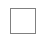 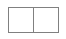 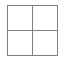 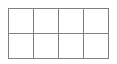 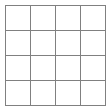 Постройте на 3 из созданных клеточных полях графики с помощью инструментов линия, кривая, окружность следующие изображения: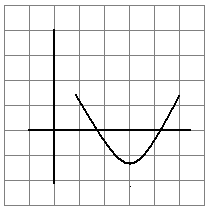 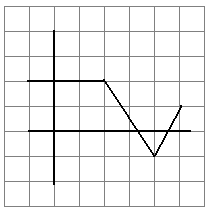 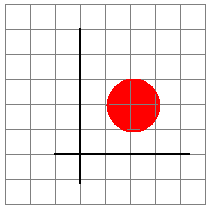 На оставшемся 4 поле постройте модель на свое усмотрение.Сохраните свою работу в рабочую папку под своей фамилией.Действия учителяДействия учащихсяОрганизационная частьЛюди порой говорят о человеке «Он ещё не нашёл себя». Но себя не находят, а создают.Задает вопросы на повторение материала по теме «моделирование», демонстрирует слайды 3 - 5Отвечают на поставленные вопросыВ ходе беседы и демонстрации слайдов презентации определяет многообразие графических моделей и способы их применения для решения различных задач.Слушают, записывают в тетрадь опорный конспект.Для закрепления изученного материала предлагает учащимся сесть за компьютеры и пройти тестирование ЭОР №1 Интерактивный задачник, раздел "Графические модели". Напоминает учащимся правила работы с задачником.Садятся за компьютеры. Отвечают на вопросы теста.После ответов на вопросы теста предлагает учащимся  приступить к выполнению практической работы Графические информационные модели. Создание графических изображений в среде растрового редактора «Paint»Выполняют практическую работу.Подводит итоги урока, выставляет оценки, просит учащихся оценить свои успехи на урокеЯ узнал, какие модели относятся к графическим (приводит примеры).Я понял, как много нас окружает графических моделей.Я научился применять графические модели в решении задач.Я научился создавать в графическом редакторе графические модели.И т. п.                                   Предлагает учащимся оценить свою работу на уроке, демонстрирует слайд № 19 (поднять руки)Оценивают свою работу на уроке. Дома почитайте § 7 (стр. 40 – 43), ответьте на вопросы (стр. 43) и постройте в тетради требуемые графические модели.Урок окончен. Спасибо за работу!Записывают д/з№Название ресурсаТип, вид ресурса Форма предъявления информации (иллюстрация, презентация, видеофрагменты, тест, модель и т.д.)Гиперссылка на ресурс, обеспечивающий доступ к ЭОР1Примеры графичес-ких моделейДемонстрация к  лекции. Материал для самостоятельной работы учащихсяСлайд презентацииhttp://school-collection.edu.ru/catalog/res/3dd1e52a-3f13-4041-abb2-f2db9c2e8fca/?from=a30a9550-6a62-11da-8cd6-0800200c9a66&interface=pupil&class=51&subject=19 2Интерактивный задачник, раздел "Графи-ческие модели"Упражнения для самостоятельной работыАнимация, файл swfhttp://files.school-collection.edu.ru/dlrstore/1b72afbc-9200-485a-a051-68a64aed7bdc/9_60.swf 3Домашнее задание N4Упражнения для самостоятельной работытекстhttp://school-collection.edu.ru/catalog/rubr/e3ea83ed-f9a4-43e3-843b-0116c5e3e034/75387/